Evaluators will use this form to record Informal Observations of teachers in their INFORMAL Evaluation Cycle.  It is the expectation that the evaluator will only see some of these teaching domains and indicators during a single Informal Observation .   Informal Observations during INFORMAL Evaluation Cycles should be 15 minutes in length.  TWO informal observations should be completed and uploaded to eTpes.EVALUATOR’S SIGNATURE:  											      ☐ 	Copy given to the teacher within 48 hours. Shaker Heights City School DistrictInformal Observation  Teacher Name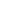 Grade/Subject Area(s)Evaluator Name  Date/Time